ITU-T SG11 would like to inform SCV that the set of new terms and definitions were extracted from Recommendations/technical papers, which were agreed/consented/determined during the ITU-T SG11 meeting in July 2018.ITU-T SG11 hopes that the new terms and definitions provided in Appendix I will be useful in your deliberations, and ITU-T SG11 looks forward to further collaboration._______________________APPENDIX I_______________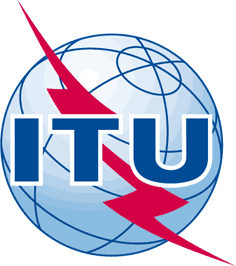 INTERNATIONAL TELECOMMUNICATION UNIONTELECOMMUNICATION
STANDARDIZATION SECTORSTUDY PERIOD 2017-2020INTERNATIONAL TELECOMMUNICATION UNIONTELECOMMUNICATION
STANDARDIZATION SECTORSTUDY PERIOD 2017-2020INTERNATIONAL TELECOMMUNICATION UNIONTELECOMMUNICATION
STANDARDIZATION SECTORSTUDY PERIOD 2017-2020INTERNATIONAL TELECOMMUNICATION UNIONTELECOMMUNICATION
STANDARDIZATION SECTORSTUDY PERIOD 2017-2020SCV-TD86SCV-TD86INTERNATIONAL TELECOMMUNICATION UNIONTELECOMMUNICATION
STANDARDIZATION SECTORSTUDY PERIOD 2017-2020INTERNATIONAL TELECOMMUNICATION UNIONTELECOMMUNICATION
STANDARDIZATION SECTORSTUDY PERIOD 2017-2020INTERNATIONAL TELECOMMUNICATION UNIONTELECOMMUNICATION
STANDARDIZATION SECTORSTUDY PERIOD 2017-2020INTERNATIONAL TELECOMMUNICATION UNIONTELECOMMUNICATION
STANDARDIZATION SECTORSTUDY PERIOD 2017-2020SCVSCVINTERNATIONAL TELECOMMUNICATION UNIONTELECOMMUNICATION
STANDARDIZATION SECTORSTUDY PERIOD 2017-2020INTERNATIONAL TELECOMMUNICATION UNIONTELECOMMUNICATION
STANDARDIZATION SECTORSTUDY PERIOD 2017-2020INTERNATIONAL TELECOMMUNICATION UNIONTELECOMMUNICATION
STANDARDIZATION SECTORSTUDY PERIOD 2017-2020INTERNATIONAL TELECOMMUNICATION UNIONTELECOMMUNICATION
STANDARDIZATION SECTORSTUDY PERIOD 2017-2020Original: EnglishOriginal: EnglishAll/11All/11Virtual meeting, 22 November 2018Virtual meeting, 22 November 2018TD(Ref.: SG11-LS61)TD(Ref.: SG11-LS61)TD(Ref.: SG11-LS61)TD(Ref.: SG11-LS61)TD(Ref.: SG11-LS61)TD(Ref.: SG11-LS61)TD(Ref.: SG11-LS61)Source:Source:Source:ITU-T Study Group 11ITU-T Study Group 11ITU-T Study Group 11ITU-T Study Group 11Title:Title:Title:LS on new ITU-T SG11 terms and definitionsLS on new ITU-T SG11 terms and definitionsLS on new ITU-T SG11 terms and definitionsLS on new ITU-T SG11 terms and definitionsPurpose:Purpose:Purpose:LIAISON STATEMENTLIAISON STATEMENTLIAISON STATEMENTLIAISON STATEMENTLIAISON STATEMENTLIAISON STATEMENTLIAISON STATEMENTFor action to:For action to:For action to:For action to:SCVSCVSCVFor comment to:For comment to:For comment to:For comment to:---For information to:For information to:For information to:For information to:---Approval:Approval:Approval:Approval:ITU-T Study Group 11 meeting (Geneva, 27 July 2018)ITU-T Study Group 11 meeting (Geneva, 27 July 2018)ITU-T Study Group 11 meeting (Geneva, 27 July 2018)Deadline:Deadline:Deadline:Deadline:N/AN/AN/AContact:Contact:Contact:Contact:João Alexandre ZANON
SG11 vocabulary rapporteurJoão Alexandre ZANON
SG11 vocabulary rapporteurJoão Alexandre ZANON
SG11 vocabulary rapporteurJoão Alexandre ZANON
SG11 vocabulary rapporteurTel:	+55 61 2312-2508
Fax:	+55 61 2312-2793
Email:	zanon@anatel.gov.brKeywords:SCV; terms; definitions; ITU-T SG11Abstract:Doc. NumberApproval processDefinition/TermRef. TDQ.3718 (ex.Q.SVDC)Consent3.2.1 VDC (Virtual Data Center): A data center in which the physical resources are abstracted and integrated by using virtualization technology.TD625/GENQ.5001 (Q.IEC-REQ)Consent3.2.1	Intelligent edge computing: Intelligent edge computing is a network architecture concept that enables edge networking and data processing capabilities for edge analytics by applying artificial intelligence technologies.TD600/GENQ.4060 (ex.Q.Het_IoT_Gateway_Test)ConsentHeterogeneous gateway (HG): A computer appliance system which is using for communication of IoT devices between each other and remote IoT servers.TD558/GENQ.4060 (ex.Q.Het_IoT_Gateway_Test)ConsentIoT Gateway Infrastructure (IoT GI): A computer appliance system which is consists of hardware computing system, network interfaces, operation system, emulation/virtualization system. It is uses for provision network technology compatibility.TD558/GENQ.4060 (ex.Q.Het_IoT_Gateway_Test)ConsentSemantic IoT Gateway (SIoTG): A software system which is used for conversion between various IoT protocols, applications and services and includes in heterogeneous gateway system.TD558/GENQ.5050 (ex. Q.FW_CCF)DeterminationCounterfeit ICT Device: Is a product that explicitly infringes the trademark, copies hardware or software designs, or infringes brand or packaging rights of an original or authentic product and, in general, infringes applicable national and/or international technical standards, regulatory requirements or conformity processes, manufacturing licensing agreements, or other applicable legal requirements.TD618/GENQ.5050 (ex. Q.FW_CCF)DeterminationTampered ICT Devices: Is a device that had components, software, unique identifier, item protected by intellectual-protected rights or trademark tentatively or effectively altered without the explicit consent of the manufacturer or its legal representative.TD618/GENQ.5050 (ex. Q.FW_CCF)DeterminationUnique Identifier: Shall be unique for each equipment it aims to identify, can only be assigned by a responsible management entity and should not be changed by unauthorized parties.TD618/GENQ.suppl 69 (ex. Q.suppl. VoLTE_ETS_Interconnection)Agreed3.2.1 IMS SIP: Session Initiation Protocol (SIP) supporting the extension header fields for IP Multimedia core network Subsystem (IMS).TD591/GENQ.suppl 69 (ex. Q.suppl. VoLTE_ETS_Interconnection)Agreed3.2.2 PES SIP: Session Initiation Protocol (SIP) used in Call Server-based PSTN/ISDN Emulation Service component (CS-PES) without supporting the extension header fields for IMS.TD591/GEN